PG Zuidwesthoek te Sluis e.o.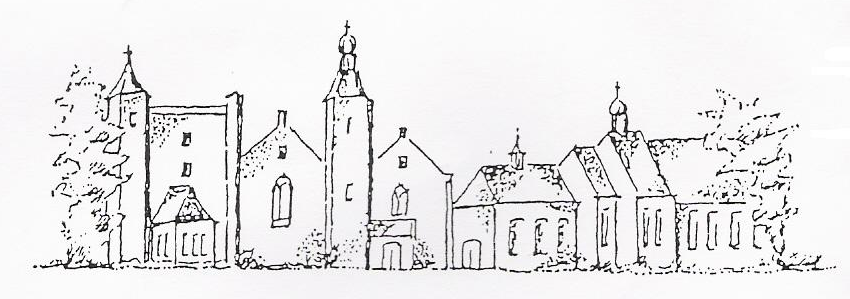 Zondag 10 februari 2019kleur: witVoorganger: ds. J.C. de BeunOrganist: dhr M. StepmanAmbtsdrager van dienst: mw J.BakkerLector: mw S. SmitDe collecten tijdens de dienst zijn bestemd voor kerkrentmeesters en diaconie. De uitgangscollecte voor Catechese en educatie.De bloemen uit de dienst gaan met een groet van de gemeente naar mw de Die- de BackNa de dienst is er koffie en thee INTREDEWoord van welkom en mededelingenAan de Paaskaars worden de tafelkaarsenontstoken.A.:We ontsteken de tafelkaarsen.      Eén kaars voor Israël      en één kaars voor de gemeente.     Wij beiden      - onlosmakelijk met elkaar verbonden -      mogen ons gedragen weten      naar het licht van de nieuwe morgen. Gemeente zingt Lied 970: 1Allen gaan staanINTREDELIED 138 1 en 2BEMOEDIGING EN GROETAllen gaan zittenGebed LIED 152: 1, 3 en 10 DE HEILIGE SCHRIFTGebed voor de opening van Gods Woord1e LEZING Jesaja 6:1-8In het sterfjaar van koning Uzzia zag ik de Heer, gezeten op een hoogverheven troon. De zoom van zijn mantel vulde de hele tempel. Boven hem stonden serafs. Elk van hen had zes vleugels, twee om het gezicht en twee om het onderlichaam te bedekken, en twee om mee te vliegen. Zij riepen elkaar toe: ‘Heilig, heilig, heilig is de Heer van de hemelse machten. Heel de aarde is vervuld van zijn majesteit.’ Door het luide roepen schudden de deurpinnen in de dorpels, en de tempel vulde zich met rook. Ik schreeuwde het uit: ‘Wee mij! Ik moet zwijgen, want ik ben een mens met onreine lippen, en ik leef te midden van een volk dat onreine lippen heeft. En nu heb ik met eigen ogen de koning, de Heer van de hemelse machten, gezien.’ Toen nam een van de serafs met een tang een gloeiende kool van het altaar en vloog daarmee op mij af. Hij raakte mijn mond ermee aan en zei: ‘Nu zijn je lippen gereinigd. Je schuld is geweken, je zonden zijn tenietgedaan.’ Daarop hoorde ik de stem van de Heer zeggen: ‘Wie zal ik sturen? Wie kan namens ons gaan?’ Ik antwoordde: ‘Hier ben ik, stuur mij.’2e LEZING Lucas 5:1-111 Toen hij eens aan de oever van het Meer van Gennesaret stond en het volk zich om hem verdrong om naar het woord van God te luisteren,2  zag hij twee boten aan de oever van het meer liggen; de vissers waren eruit gestapt, ze waren bezig de netten te spoelen.3  Hij stapte in een van de boten, die van Simon was, en vroeg hem een eindje van het land weg te varen; hij ging zitten en gaf de menigte onderricht vanuit de boot.4  Toen hij was opgehouden met spreken, zei hij tegen Simon: ‘Vaar naar diep water en gooi jullie netten uit om vis te vangen.’5  Simon antwoordde: ‘Meester, de hele nacht hebben we ons ingespannen en niets gevangen. Maar als u het zegt, zal ik de netten uitwerpen.’6  En toen ze dat gedaan hadden, zwom er zo’n enorme school vissen in de netten dat die dreigden te scheuren.7  Ze gebaarden naar de mannen in de andere boot dat die hen moesten komen helpen; nadat dezen bij hen waren gekomen, vulden ze de beide boten met zo veel vis dat ze bijna zonken.8  Toen Simon Petrus dat zag, viel hij op zijn knieën voor Jezus neer en zei: ‘Ga weg van mij, Heer, want ik ben een zondig mens.’9  Hij was verbijsterd, net als allen die bij hem waren, over de enorme hoeveelheid vis die ze gevangen hadden;10  zo verging het ook Jakobus en Johannes, de zonen van Zebedeüs, die met Simon samenwerkten. Jezus zei tegen Simon: ‘Wees niet bang, voortaan zul je mensen vangen.’11  En nadat ze de boten aan land hadden gebracht, lieten ze alles achter en volgden hem.l. Tot zover de Schriftlezing.    Gelukkig zijn zij     die het woord van God horen     het in hun hart bewaren     en eruit leven.AmenLIED 138:4VERKONDIGINGORGELSPELLIED 531: 1 en 3Toelichting uitgangscollecte INZAMELING VAN DE GAVEDANK- EN VOORBEDEN, Onze VaderAllen gaan staanSLOTLIED 412: 1 en 6 ZENDING EN ZEGENLIED 425AGENDA:13-02-2019 dienst in Rozenoord, voorganger ds. A.van Houweling17-02-2019 dienst in Sluis,Voorganger br. R. GoemaereZie ook: www.pknzuidwesthoek.nl 